Consent to Collect, Use and Provide Personal Data个人信息处理同意书To Whom It May ConcernThe information I have provided on this application is in accordance with my consent to collect, use and provide such information and accurate and does not contain any false information to the best of my knowledge. [CONSENT TO COLLECT AND USE] <General Personal Information>Purpose of Collection and Use:I understand Hanshin University requires certain information as below about me to evaluate my qualifications for Hanshin Korean Language Institute. Therefore, I hereby agree that Hanshin University collect and use information presented on this form and resume and authorize Hanshin University to conduct such application screening.Items to be collected and used: I hereby agree that the background screening mentioned above contains verification of the personal information such as the name (including the English name), mobile phone number, electronic mail address, residence address, nationality and the year of graduation, major, professional qualification and degree awarded for my educational achievements from educational institutions, as well as the information about my family and my/my sponsors' financial state. I agree to give Hanshin University the right to collect any other information if needed for the purpose of screening.Duration of Possession: I understand and acknowledge; that Hanshin University holds the right to preserve the information provided for a certain length of time.Right to Refuse to Consent to Collection and Use:I acknowledge that I have the right to refuse to consent and that I am aware of the disadvantages (e.g., impossibilities to conduct hiring process and refusal to allow to study at Hanshin University).  I hereby consent to the above.	    I do not consent to the above.我同意                                 我不同意I understand that in jurisdictions where I have a statutory right, I may request the following in relation to the personal data collected through this process: access to my personal data; supplement or correct the data collected; erase the data collected; and/or discontinuance of collection, processing, and using of further personal data.I, hereby submit this Consent Form.I hereby further acknowledge that I have obtained consent of my immediate supervisor(s) in connection with the provision of their name(s), position(s), company name(s), and mobile phone number(s) for purposes of reference check described herein. Name in English(英文姓名):Passport Number(护照号码):Date of Birth(出生年月日):Signature(签名):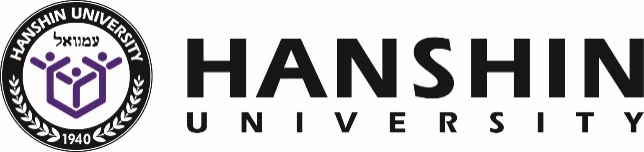 한신대학교 한국어학당 신청서Application forKorean Language Institute한신대학교 한국어학당 신청서Application forKorean Language Institute한신대학교 한국어학당 신청서Application forKorean Language Institute한신대학교 한국어학당 신청서Application forKorean Language Institute한신대학교 한국어학당 신청서Application forKorean Language Institute한신대학교 한국어학당 신청서Application forKorean Language Institute한신대학교 한국어학당 신청서Application forKorean Language Institute한신대학교 한국어학당 신청서Application forKorean Language Institute(Official Use Only)수험번호입학경로입학경로개인정보  Personal Information개인정보  Personal Information개인정보  Personal Information개인정보  Personal Information개인정보  Personal Information개인정보  Personal Information개인정보  Personal Information개인정보  Personal Information개인정보  Personal Information개인정보  Personal Information사진Photo3.5cm*4.5cm영문성명Name in English사진Photo3.5cm*4.5cm성별Sex국적Nationality국적Nationality사진Photo3.5cm*4.5cm생년월일Date of Birth여권번호Passport No.여권번호Passport No.사진Photo3.5cm*4.5cm전화번호Telephone이메일Email이메일Email본국주소Home Address현재주소Current Address수학기간Intended Duration of StudyFrom                                  To                                    (ex. From September 2014 to August 2015)From                                  To                                    (ex. From September 2014 to August 2015)From                                  To                                    (ex. From September 2014 to August 2015)From                                  To                                    (ex. From September 2014 to August 2015)From                                  To                                    (ex. From September 2014 to August 2015)From                                  To                                    (ex. From September 2014 to August 2015)From                                  To                                    (ex. From September 2014 to August 2015)From                                  To                                    (ex. From September 2014 to August 2015)From                                  To                                    (ex. From September 2014 to August 2015)최종수학학교  Last School You Attended최종수학학교  Last School You Attended최종수학학교  Last School You Attended최종수학학교  Last School You Attended최종수학학교  Last School You Attended최종수학학교  Last School You Attended최종수학학교  Last School You Attended최종수학학교  Last School You Attended최종수학학교  Last School You Attended최종수학학교  Last School You Attended학교명 School재학기간 Attending Period재학기간 Attending Period재학기간 Attending Period연락처 Contact연락처 Contact졸업여부 Status졸업여부 Status졸업여부 Status졸업여부 Status(ex. From September 2020 to August 2023)(ex. From September 2020 to August 2023)(ex. From September 2020 to August 2023)Attending / GraduatedAttending / GraduatedAttending / GraduatedAttending / Graduated(ex. From September 2020 to August 2023)(ex. From September 2020 to August 2023)(ex. From September 2020 to August 2023)Attending / GraduatedAttending / GraduatedAttending / GraduatedAttending / Graduated가족관계  Family가족관계  Family가족관계  Family가족관계  Family가족관계  Family가족관계  Family가족관계  Family가족관계  Family가족관계  Family가족관계  Family관계 Relationship영문성명 Name in English영문성명 Name in English영문성명 Name in English생년월일 DOB생년월일 DOB연락처 Contact연락처 Contact연락처 Contact연락처 Contact위 기재 사항이 사실과 다름없으며 허위 기재로 인해 발생하는 입학취소를 포함하는 어떤 처분도 감수할 것을 확약합니다.I, the undersigned, hereby certify that the information above is true and complete to the best of my knowledge, and that
I understand inaccurate information may affect my admission including cancellation of admission after enrollment.지원자 성명 Applicant’s Name				지원자 서명 Applicant’s Signature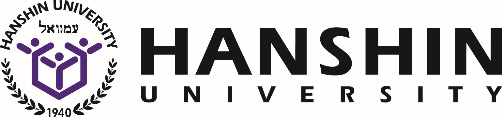 (m)              (d)              (y)                                           날짜 Date위 기재 사항이 사실과 다름없으며 허위 기재로 인해 발생하는 입학취소를 포함하는 어떤 처분도 감수할 것을 확약합니다.I, the undersigned, hereby certify that the information above is true and complete to the best of my knowledge, and that
I understand inaccurate information may affect my admission including cancellation of admission after enrollment.지원자 성명 Applicant’s Name				지원자 서명 Applicant’s Signature(m)              (d)              (y)                                           날짜 Date위 기재 사항이 사실과 다름없으며 허위 기재로 인해 발생하는 입학취소를 포함하는 어떤 처분도 감수할 것을 확약합니다.I, the undersigned, hereby certify that the information above is true and complete to the best of my knowledge, and that
I understand inaccurate information may affect my admission including cancellation of admission after enrollment.지원자 성명 Applicant’s Name				지원자 서명 Applicant’s Signature(m)              (d)              (y)                                           날짜 Date위 기재 사항이 사실과 다름없으며 허위 기재로 인해 발생하는 입학취소를 포함하는 어떤 처분도 감수할 것을 확약합니다.I, the undersigned, hereby certify that the information above is true and complete to the best of my knowledge, and that
I understand inaccurate information may affect my admission including cancellation of admission after enrollment.지원자 성명 Applicant’s Name				지원자 서명 Applicant’s Signature(m)              (d)              (y)                                           날짜 Date위 기재 사항이 사실과 다름없으며 허위 기재로 인해 발생하는 입학취소를 포함하는 어떤 처분도 감수할 것을 확약합니다.I, the undersigned, hereby certify that the information above is true and complete to the best of my knowledge, and that
I understand inaccurate information may affect my admission including cancellation of admission after enrollment.지원자 성명 Applicant’s Name				지원자 서명 Applicant’s Signature(m)              (d)              (y)                                           날짜 Date위 기재 사항이 사실과 다름없으며 허위 기재로 인해 발생하는 입학취소를 포함하는 어떤 처분도 감수할 것을 확약합니다.I, the undersigned, hereby certify that the information above is true and complete to the best of my knowledge, and that
I understand inaccurate information may affect my admission including cancellation of admission after enrollment.지원자 성명 Applicant’s Name				지원자 서명 Applicant’s Signature(m)              (d)              (y)                                           날짜 Date위 기재 사항이 사실과 다름없으며 허위 기재로 인해 발생하는 입학취소를 포함하는 어떤 처분도 감수할 것을 확약합니다.I, the undersigned, hereby certify that the information above is true and complete to the best of my knowledge, and that
I understand inaccurate information may affect my admission including cancellation of admission after enrollment.지원자 성명 Applicant’s Name				지원자 서명 Applicant’s Signature(m)              (d)              (y)                                           날짜 Date위 기재 사항이 사실과 다름없으며 허위 기재로 인해 발생하는 입학취소를 포함하는 어떤 처분도 감수할 것을 확약합니다.I, the undersigned, hereby certify that the information above is true and complete to the best of my knowledge, and that
I understand inaccurate information may affect my admission including cancellation of admission after enrollment.지원자 성명 Applicant’s Name				지원자 서명 Applicant’s Signature(m)              (d)              (y)                                           날짜 Date위 기재 사항이 사실과 다름없으며 허위 기재로 인해 발생하는 입학취소를 포함하는 어떤 처분도 감수할 것을 확약합니다.I, the undersigned, hereby certify that the information above is true and complete to the best of my knowledge, and that
I understand inaccurate information may affect my admission including cancellation of admission after enrollment.지원자 성명 Applicant’s Name				지원자 서명 Applicant’s Signature(m)              (d)              (y)                                           날짜 Date자기소개서 및 학업계획서Statement of Purpose & Study Plan자기소개서 및 학업계획서Statement of Purpose & Study Plan자기소개서 및 학업계획서Statement of Purpose & Study Plan자기소개서 및 학업계획서Statement of Purpose & Study Plan영문성명 Full Name in English생년월일Date of Birth중문성명 Full Name in Chinese(Chinese Only)생년월일Date of Birth학업기간Intended Duration of Study아래 항목에 해당되는 내용을 자유롭게 기술하시오. 필요시 입력칸을 늘려서 기재하시오.Please answer the questions below. If necessary, you can enlarge the cells to enter the answers.아래 항목에 해당되는 내용을 자유롭게 기술하시오. 필요시 입력칸을 늘려서 기재하시오.Please answer the questions below. If necessary, you can enlarge the cells to enter the answers.아래 항목에 해당되는 내용을 자유롭게 기술하시오. 필요시 입력칸을 늘려서 기재하시오.Please answer the questions below. If necessary, you can enlarge the cells to enter the answers.아래 항목에 해당되는 내용을 자유롭게 기술하시오. 필요시 입력칸을 늘려서 기재하시오.Please answer the questions below. If necessary, you can enlarge the cells to enter the answers.1. 성장배경 Tell us about your family, childhood, and school life.1. 성장배경 Tell us about your family, childhood, and school life.1. 성장배경 Tell us about your family, childhood, and school life.1. 성장배경 Tell us about your family, childhood, and school life.2. 한국과 한국어에 대한 관심 Tell us why you are interested in Korea and learning its language.2. 한국과 한국어에 대한 관심 Tell us why you are interested in Korea and learning its language.2. 한국과 한국어에 대한 관심 Tell us why you are interested in Korea and learning its language.2. 한국과 한국어에 대한 관심 Tell us why you are interested in Korea and learning its language.3. 한신 한국어학당을 고른 이유 Tell us why you chose Hanshin Korean Language Institute.3. 한신 한국어학당을 고른 이유 Tell us why you chose Hanshin Korean Language Institute.3. 한신 한국어학당을 고른 이유 Tell us why you chose Hanshin Korean Language Institute.3. 한신 한국어학당을 고른 이유 Tell us why you chose Hanshin Korean Language Institute.4. 주거 및 생활비 조달 계획 Tell us how you plan to procure a place to stay and living expenses.4. 주거 및 생활비 조달 계획 Tell us how you plan to procure a place to stay and living expenses.4. 주거 및 생활비 조달 계획 Tell us how you plan to procure a place to stay and living expenses.4. 주거 및 생활비 조달 계획 Tell us how you plan to procure a place to stay and living expenses.